Politechnika Łódzka, Wydział Elektrotechniki, Elektroniki, Informatyki i AutomatykiInstytut Elektroenergetyki, Zakład Przekładników i Kompatybilności ElektromagnetycznejGrupa dziekańska	.....................Rok akademicki	.....................LABORATORIUMPRZEKŁADNIKÓWĆWICZENIE 5Wyznaczanie błędów napięciowego i kątowego transformacji harmonicznych napięcia odkształconego przez indukcyjne przekładniki napięciowe3. Badania laboratoryjneZanotować dane znamionowe badanego przekładnika napięciowego. Pomiary należy wykonać dla napięć odkształconych o częstotliwości podstawowej 50 Hz zawierających pojedynczą wyższą harmoniczną.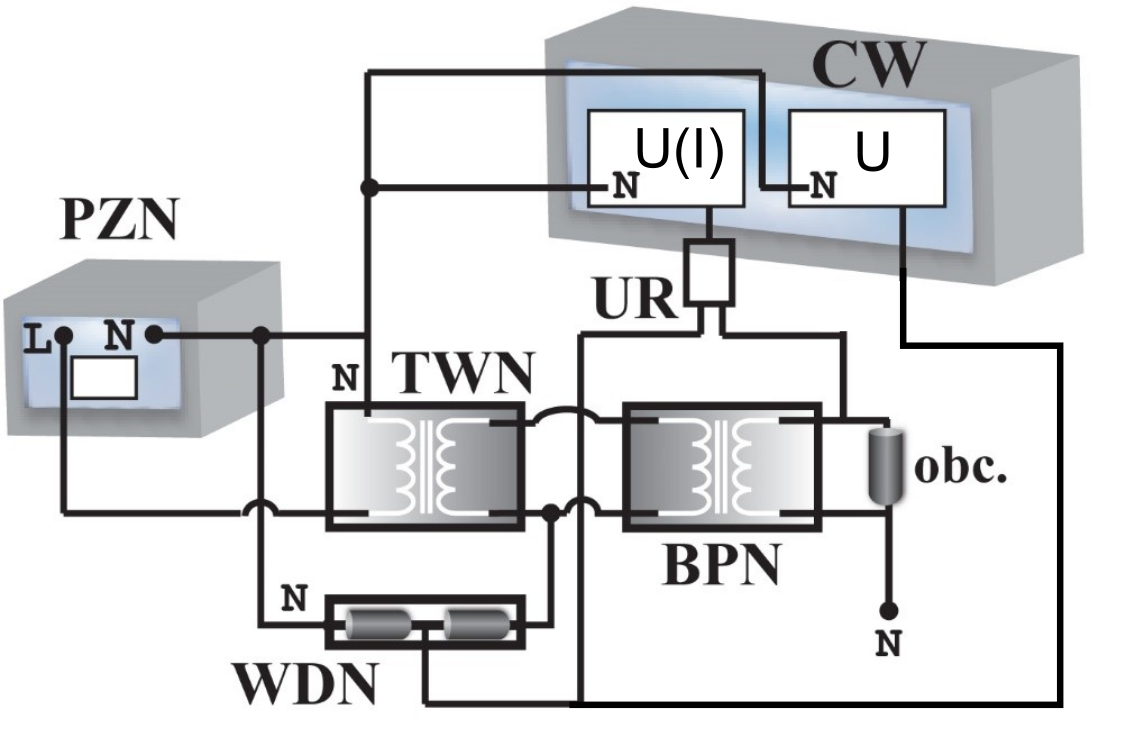 CW - cyfrowy watomierz, PZN - programowalne źródło napięcia zmiennego, 
TWN - transformator podnoszący napięcie, UR - układ różnicowy, 
WDN - wzorcowy dzielnik napięciowy, BPN - badany przekładnik napięciowy, 
obc. - impedancja obciążenia uzwojenia wtórnego badanego przekładnika napięciowego.Przed rozpoczęciem pomiarów zanotować:Dane znamionowe przekładnika (napięcia pierwotne i wtórne oraz liczba zwojów):Wartości napięcia pierwotnego i zadany poziom wyższej harmonicznej:Wartości obciążenia uzwojeń wtórnych:Oznaczenie badanego uzwojenie, sposób przyłączenia napięć do układu różnicowego: Tabela 1. Próba pomiarowa (1)Tabela 2. Próba pomiarowa (2)UVDkh - wartość skuteczna k-tej harmonicznej w napięciu wzorcowego dzielnika,rkh - wartość przesunięcia fazowego k-tej harmonicznej w napięciu wzorcowego dzielnika względem k-tej harmonicznej w napięciu różnicowym,Urkh - wartość skuteczna k-tej harmonicznej w napięciu różnicowym.Wartość skuteczną k-tej harmonicznej napięcia wtórnego badanego przekładnika należy wyznaczyć zgodnie z zależnością: 		(5)Procentowa wartość k-tej harmonicznej błędu całkowitego jest równa wartości skutecznej k-tej harmonicznej napięcia wyjściowego układu różnicowego odniesionej do jej wartości skutecznej w napięciu wzorcowego dzielnika: 						(6)Błędy napięciowy i kątowy badanego przekładnika napięciowego obliczyć zgodnie z zależnościami: 				(7) 					(8)Znaki błędu kątowego ustalić zgodnie z tabelą 3.Tabela 3. Zależność znaku błędu kątowego od przesunięcia fazowego między napięciem wzorcowego dzielnika i napięciem różnicowymOtrzymane wartości błędu napięciowego wyznaczone dla warunków innych niż znamionowe (7) należy skorygować uwzględniając wpływ temperatury na wartość błędu napięciowego wzorcowego dzielnika napięcia zgodnie z zależnością:					(9) – współczynnik temperaturowy zmiany błędu napięciowego wzorcowego dzielnika napięciaDla napięcia pierwotnego o 10% mniejszego od znamionowej wartości napięcia pierwotnego, współczynnik temperaturowy wzorcowego dzielnika napięcia wynosi:						(10)Dla napięć o wartościach mniejszych niż znamionowe przyjąć ujemny znak współczynnika temperaturowego, dla wartości większych niż napięcie znamionowe – znak dodatni.Wyniki obliczeń błędów całkowitego, napięciowego i kątowego wyznaczone dla transformacji harmonicznych napięcia odkształconego w poszczególnych próbach pomiarowych przedstawić w tabelach 4 i 5.Tabela 4. Wyniki próba (1)Tabela 5. Wyniki próba (2)Podać przykładowe obliczenia dla dwóch wartości w każdej z kolumn4. Opracowanie wyników pomiarowychW sprawozdaniu przedstawić charakterystyki błędów całkowitego, napięciowego i kątowego wykreślone w funkcji częstotliwości transformowanej harmonicznej odkształconego napięcia pierwotnego oraz uzasadnić ich przebieg. Omówić możliwe czynniki warunkujące ich wartości. W zależności od zakresu badań wykonywanych podczas ćwiczenia porównać charakterystyki wyznaczone dla dwóch indukcyjnych przekładników napięciowych lub dla tego samego przekładnika w poszczególnych próbach pomiarowych i określić możliwe przyczyny występowania różnic w ich przebiegach.Nazwisko i imięNumer albumuOcena kolokwium Ocena sprawozdaniakhf [Hz]UDNkhUrkhrkh115031505250735010500157502010002512503015003517504020004522505025005527506030006532507035007537508040008542509045009547501005000khf [Hz]UDNkhUrkhrkh115031505250735010500157502010002512503015003517504020004522505025005527506030006532507035007537508040008542509045009547501005000rkh0°-180°°°rkh-+khf [Hz]khUPNkhkh115031505250735010500157502010002512503015003517504020004522505025005527506030006532507035007537508040008542509045009547501005000khf [Hz]khUPNkhkh115031505250735010500157502010002512503015003517504020004522505025005527506030006532507035007537508040008542509045009547501005000